SVENSKA HUNDKLUBBEN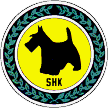 Protokoll fört vid Centralstyrelsens möte i Eskilstuna 2015-05-17Närvarande:Anders Bruse, Zaima Erlandsson, Jan-Lennart Andersson, Susanne Ahlén, Anna Blomfelt, Jenny Hedenby och Göran WesslauFrånvarande: Fanny Törnblom§ 22	Mötet öppnas	Ordförande hälsar alla välkomna och förklarar mötet öppnat.§ 23	Fastställande av dagordningDagordningen fastställs. § 24	Val av justerareTill justerare väljs Susanne Ahlén.§ 25	Godkännande av tidigare protokollStyrelseprotokoll från 2015-04-12 godkänns och läggs till handlingarna.§ 26	Ekonomi	Kassören redogör för verksamhetens utfall, årsprognos och likviditet:Utfall
Utfall t.o.m. 14 maj – överskott på 1 705 krPrognos
Årsprognosen pekar på att budgeterat 0-resultat kommer att nåsLikviditet
Klubbens likvida medel uppgår till 448 606, 56 kr
§ 27	Åtgärdslista	Styrelsens åtgärdslista uppdateras.§ 28	Föranmälda ärenden (beslutsärenden)Höjd anmälningsavgift till SHK:s lydnadstävlingarSkrivelse från medlem har inkommit angående oklarheter rörande beslutad höjning av anmälningsavgift till klubbens lydnadstävlingar.
Beslut: Centralstyrelsen konstaterar att CTK:s beslutade höjning av anmälningsavgift från 150 kr till 175 kr (samt från 200 kr till 225 kr för icke-medlemmar) ännu inte meddelats medlemmar på tillfredsställande sätt. Styrelsen beslutar därför, att den höjda avgiften ska gälla fr.o.m. 1 augusti, och att denna information ska delges medlemmar genom publikationen Våra Hundar samt i anmälningsformuläret på centrala hemsidan.  Dispensansökan om att få delta i SHK:s lydnadstävlingarSkrivelse från medlem med hund, som kemiskt kastrerats med Suprelorin om att få delta i SHK:s lydnadstävlingar.Beslut: Centralstyrelsen beslutar att godkänna att hunden får delta i SHK:s lydnadstävlingar, då veterinärbedömningen är att medicineringen inte påverkar hundens prestationsförmåga. Styrelsen beslutar samtidigt att fr.o.m. nu delegera dispensförfrågningar rörande medicinering av hund, direkt till därtill utsedd sakkunnig veterinär.Ekonomifrågor om 1) möjligheter för kommittérepresentanter att inhandla materiel och liknande för budgeterade resp. icke-budgeterade kostnader, 2) räntebärande placering av likvida medel samt 3) handhavande av nyinförskaffat betalkort
Beslut: 
1) Centralstyrelsen beslutar att kommittérepresentant har rätt att ta ut materiel och liknande för maximalt 5 000 kr för budgeterade kostnader. För icke-budgeterade kostnader ska alltid samråd ska med rikskassören. 
2) Centralstyrelsen beslutar att placera medel i Nordeas räntebärande Stratega 10-fond. Exakta summan beslutas vid nästa CS-möte.
3) Centralstyrelsen beslutar att det nyanskaffade betalkortet endast kan användas av kommittérepresentant efter samråd med och godkännande av rikskassören. Motion från UBK/CTK om subventionering av utbildningskostnader
UBK-ordförande informerar om bakgrunden till motionen, d.v.s. behovet av centralt ekonomiskt stöd vid genomförande av utbildning i nya verksamhetsgrenar, där det krävs ”externa”, mer kostsamma lärare. Utan centralt ekonomiskt stöd är risken överhängande att lokalklubbar inte har råd att betala kursavgifterna för sina deltagare, och önskvärd utveckling avstannar.UBK/CTK yrkar därför att huvudklubben subventionerar utbildningskostnaderna med 25 000 kr för planerad fyradagars rallylydnadsinstruktörsutbildning för 8 st. deltagare. Subventionen täcker då de direkta kostnaderna lärarens arvodering, boende och reskostnader. Övriga kostnader bestrids av resp. lokalklubb och/eller av deltagarna själva.Beslut: Centralstyrelsen ser mycket positivt på UBK:s/CTK:s motion och tillstyrker kommittéernas yrkande på subventionering av kostnaderna för rallylydnadsinstruktörsutbildningen.Status i utställningskommittén (UK) 
Representanter för UK redogör för den uppkomna situationen där UK-ordförande lämnat sina uppdrag i kommittén. Kommitté-representanternas uppfattning är att verksamhetsåret ändå kommer att kunna genomföras på tillfredsställande sätt, och att ny ordförande omedelbart behöver tillsättas.Beslut: Centralstyrelsen beslutar att Susanne Ahlén övergångsvis tillträder som kommittéordförande i UK och att CS snarast söker en långsiktig lösning.
§ 29	Rapporter Rapport från arbetet med översyn av föreningens stadgar – uppdrag till centralstyrelsen från årsmötet 2015
Riksordförande (sammankallande i arbetsgruppen för stadge-översynen) redogör för det arbete som hittills gjorts. Färdigt stadgeförslag beräknas finnas framtaget till styrelsens junimöte. Rapport om pågående arbete med revidering av regelverket för föreningens prövningsordning i Person- och FöremålssökRiksskreteraren meddelar att arbetsprovkommitténs (APK:s) revideringsförslag nu är ute på remiss hos lokalklubbarna. APK:s färdigberedda förslag kan förväntas vara centralstyrelsen tillhanda i augusti för slutgiltigt fastställande.Rapport från ordförandes kontakter med SHK:s lokalklubbarRiksordförande har nu haft möte med samtliga styrelser i lokalklubbarna och fortsätter nu med möten med de centrala kommittéerna. Därefter kommer centralstyrelsen att få en sammanfattande rapport om situationen i organisationen. Rapporten blir sedan utgångspunkt för den Mål- och Handlingsplan som huvudklubben avser ta fram. § 30	Övriga frågor SHK-festivalen på MälarCampingen 29-30 augustiDen årliga SHK-festivalen på Västerås MälarCamping i Västerås behöver planeras så snart möjligt. Ett antal aktiviteter avses genomföras – dubbla utställningar, dubbla lydnadstävlingar, SHK Hundtest, prova-på-verksamheter som rallylydnad, föremålssök m.m.Inbjudan till festivalen behöver publiceras i publikationen Våra Hundar och arbetsgrupp tillsätts för att detaljplanera arrangemanget.Extra årsmöte i augustiDet extra årsmötet är förlagt till lördagen 29 augusti, med anledning av att det uppdrag centralstyrelsen fick från senaste årsmötet, d.v.s. att se över föreningens stadgar.  Centralstyrelsens förslag kommer att presenteras på mötet. Mötet är bokat 17.30-18.30, då alla övriga festivalaktiviteter bedöms vara avslutade för dagen. § 31	Nästa möteNästa möte är tidigare beslutat till 14 juni i Uppsala. Mötet startar kl. 14.00.§ 32	Mötet avslutasOrdförande avslutar mötet./Anders Bruse/		/Jan-Lennart Andersson/Ordförande			Sekreterare/Susanne Ahlén/Justerare